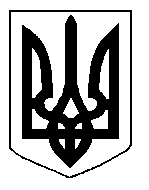 БІЛОЦЕРКІВСЬКА МІСЬКА РАДА	КИЇВСЬКОЇ ОБЛАСТІ	Р І Ш Е Н Н Я
від  31 січня  2019 року                                                                        № 3350-65-VIIПро припинення терміну дії договору оренди землі фізичній особі – підприємцю Науменку Станіславу ГригоровичуРозглянувши звернення постійної комісії з питань земельних відносин та земельного кадастру, планування території, будівництва, архітектури, охорони пам’яток, історичного середовища та благоустрою до міського голови від 20 грудня 2018 року №585/2-17, протокол постійної комісії з питань  земельних відносин та земельного кадастру, планування території, будівництва, архітектури, охорони пам’яток, історичного середовища та благоустрою від 20 грудня 2018 року №157, заяву фізичної особи – підприємця Науменка Станіслава Григоровичу від 06 грудня 2018 року №5806, відповідно до ст. ст. 12, п. а) ч. 1  ст. 141  Земельного кодексу України, ст. 31 Закону України «Про оренду землі», п.34 ч.1 ст. 26 Закону України «Про місцеве самоврядування в Україні», міська рада вирішила:1.Припинити договір оренди землі з фізичною особою – підприємцем Науменком Станіславом Григоровичем під розміщення відокремленого входу до власних нежитлових приміщень – перукарні за адресою: вулиця Некрасова, 46 приміщення 142, 143,   площею 0,0028 га з кадастровим номером:  3210300000:07:016:0049, який укладений 09 червня 2016 року №22  на  підставі підпункту 1.10. пункту 1  рішення міської ради від 18 лютого 2016 року №68-07-VII «Про поновлення договорів оренди землі» та зареєстрований в Державному реєстрі речових прав на нерухоме майно  як інше речове право від 14.03.2017 року №19500831, у зв’язку з припиненням підприємницької діяльності.2.Особі, зазначеній в цьому рішенні звернутися до управління регулювання земельних відносин Білоцерківської міської ради для укладання додаткової угоди про припинення договору оренди землі від 09 червня 2016 року №22, відповідно до даного рішення, а також оформити інші документи, необхідні для вчинення цієї угоди.3.Особі, зазначеній в цьому рішенні, зареєструвати припинення права оренди земельної ділянки в порядку, визначеному чинним законодавством України.4. Контроль за виконанням цього рішення покласти на постійну комісію з питань  земельних відносин та земельного кадастру, планування території, будівництва, архітектури, охорони пам’яток, історичного середовища та благоустрою.Міський голова                                          	                                                     Г. Дикий